EVENT:School Sport NZ Inline Hockey CupHosted by Ravens Inline HockeySchool Sport NZ Inline Hockey CupHosted by Ravens Inline HockeySchool Sport NZ Inline Hockey CupHosted by Ravens Inline HockeySchool Sport NZ Inline Hockey CupHosted by Ravens Inline HockeySchool Sport NZ Inline Hockey CupHosted by Ravens Inline HockeySchool Sport NZ Inline Hockey CupHosted by Ravens Inline HockeyStart Date:May 14-15-16May 14-15-16May 14-15-16May 14-15-16May 14-15-16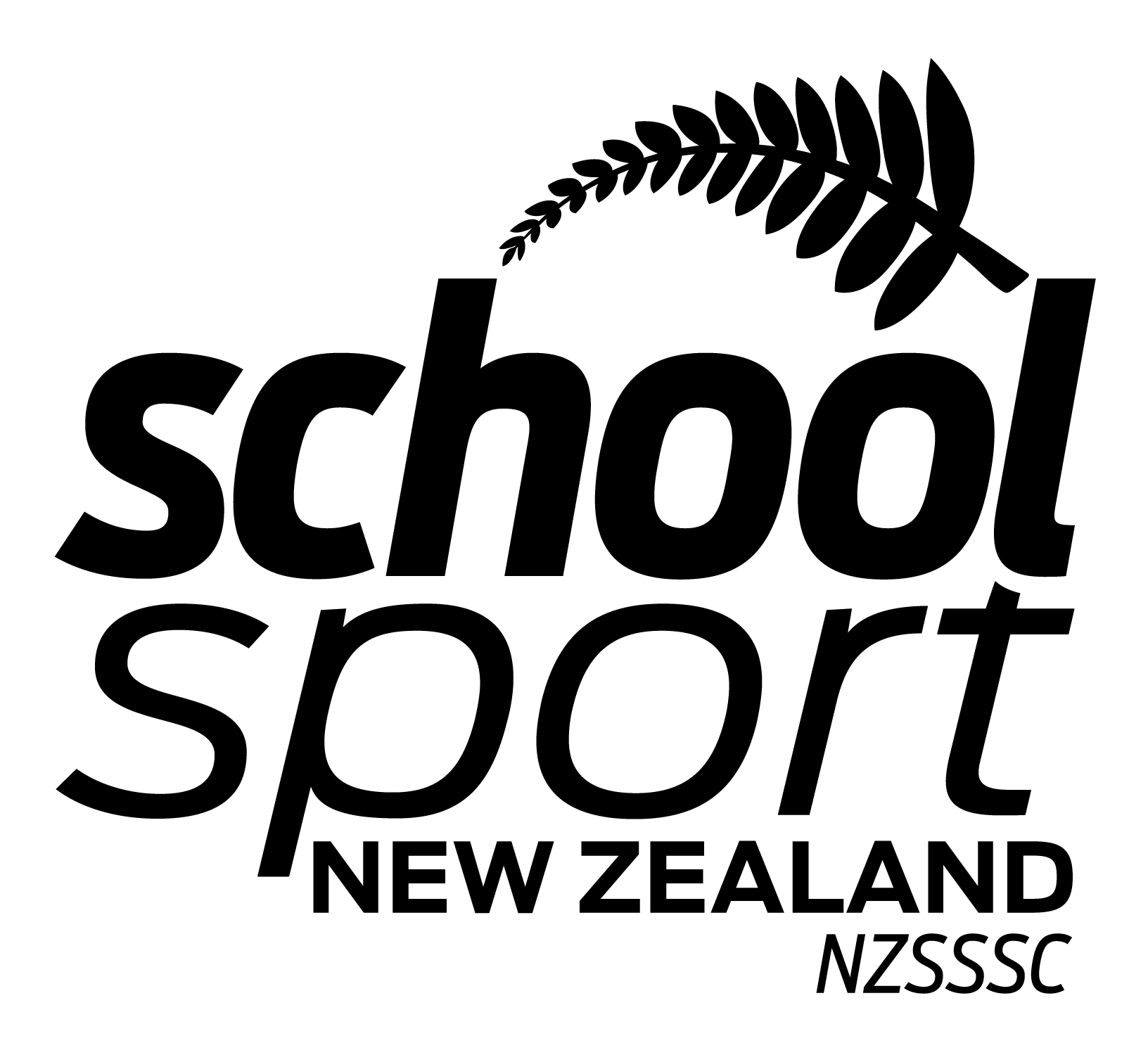 EVENT:School Sport NZ Inline Hockey CupHosted by Ravens Inline HockeySchool Sport NZ Inline Hockey CupHosted by Ravens Inline HockeySchool Sport NZ Inline Hockey CupHosted by Ravens Inline HockeySchool Sport NZ Inline Hockey CupHosted by Ravens Inline HockeySchool Sport NZ Inline Hockey CupHosted by Ravens Inline HockeySchool Sport NZ Inline Hockey CupHosted by Ravens Inline HockeyLocation:Ravens Inline Hockey Arena, New Plymouth, TaranakiRavens Inline Hockey Arena, New Plymouth, TaranakiRavens Inline Hockey Arena, New Plymouth, TaranakiRavens Inline Hockey Arena, New Plymouth, TaranakiRavens Inline Hockey Arena, New Plymouth, TaranakiTEAM ROSTER DETAILS - Please complete this form and return to:TEAM ROSTER DETAILS - Please complete this form and return to:TEAM ROSTER DETAILS - Please complete this form and return to:TEAM ROSTER DETAILS - Please complete this form and return to:TEAM ROSTER DETAILS - Please complete this form and return to:TEAM ROSTER DETAILS - Please complete this form and return to:TEAM ROSTER DETAILS - Please complete this form and return to:TEAM ROSTER DETAILS - Please complete this form and return to:Skatesport.taranaki@gmail.comSkatesport.taranaki@gmail.comSkatesport.taranaki@gmail.comSkatesport.taranaki@gmail.comSkatesport.taranaki@gmail.comSCHOOL:SCHOOL:CLOSING DATEApril 23rd, 2021(Please note this event will only proceed under Level 1 )April 23rd, 2021(Please note this event will only proceed under Level 1 )April 23rd, 2021(Please note this event will only proceed under Level 1 )April 23rd, 2021(Please note this event will only proceed under Level 1 )April 23rd, 2021(Please note this event will only proceed under Level 1 )TEAM PERSONNEL TEAM PERSONNEL TEAM PERSONNEL TEAM PERSONNEL TEAM PERSONNEL NEW TO SCHOOL (< 2years), NON-DOMESTIC & HOME SCHOOL STUDENTSNEW TO SCHOOL (< 2years), NON-DOMESTIC & HOME SCHOOL STUDENTSNEW TO SCHOOL (< 2years), NON-DOMESTIC & HOME SCHOOL STUDENTSNEW TO SCHOOL (< 2years), NON-DOMESTIC & HOME SCHOOL STUDENTSNEW TO SCHOOL (< 2years), NON-DOMESTIC & HOME SCHOOL STUDENTSNEW TO SCHOOL (< 2years), NON-DOMESTIC & HOME SCHOOL STUDENTSSurname(Insert more rows if required)Surname(Insert more rows if required)Surname(Insert more rows if required)Surname(Insert more rows if required)Surname(Insert more rows if required)First NameYear LevelDate of Birth MOST RECENT Date of Enrolment as on MoE ENROL if after INSERT DATE (note 1)MOST RECENT Date of Enrolment as on MoE ENROL if after INSERT DATE (note 1)Indicate any Non-Domestic (ND) or Home Schooled (HS) (note 3)Indicate any Non-Domestic (ND) or Home Schooled (HS) (note 3)Indicate any New to School Students and any who have an exemption (Note 2). Copies of Primary Caregiver Relocation Exemptions must be attached to this formIndicate any New to School Students and any who have an exemption (Note 2). Copies of Primary Caregiver Relocation Exemptions must be attached to this form 1. 1. 1. 1. 1. 2 2 2 2 2 3 3 3 3 3 4 4 4 4 4 5 5 5 5 5 6 6 6 6 6 7 7 7 7 7 8 8 8 8 8 9 9 9 9 9 10 10 10 10 10 11 11 11 11 111. A student enrolled at the school within 2 years of the first day of the event is considered NEW TO SCHOOL. The student’s most recent enrolment date must be used and must match MoE ENROL records. The “event” includes all qualifiers. Students who begin at the school in Year 9 are exempt. Please indicate the date for any student whose most recent enrolment date is on or after MAY 14, 20191. A student enrolled at the school within 2 years of the first day of the event is considered NEW TO SCHOOL. The student’s most recent enrolment date must be used and must match MoE ENROL records. The “event” includes all qualifiers. Students who begin at the school in Year 9 are exempt. Please indicate the date for any student whose most recent enrolment date is on or after MAY 14, 20191. A student enrolled at the school within 2 years of the first day of the event is considered NEW TO SCHOOL. The student’s most recent enrolment date must be used and must match MoE ENROL records. The “event” includes all qualifiers. Students who begin at the school in Year 9 are exempt. Please indicate the date for any student whose most recent enrolment date is on or after MAY 14, 20191. A student enrolled at the school within 2 years of the first day of the event is considered NEW TO SCHOOL. The student’s most recent enrolment date must be used and must match MoE ENROL records. The “event” includes all qualifiers. Students who begin at the school in Year 9 are exempt. Please indicate the date for any student whose most recent enrolment date is on or after MAY 14, 20191. A student enrolled at the school within 2 years of the first day of the event is considered NEW TO SCHOOL. The student’s most recent enrolment date must be used and must match MoE ENROL records. The “event” includes all qualifiers. Students who begin at the school in Year 9 are exempt. Please indicate the date for any student whose most recent enrolment date is on or after MAY 14, 20191. A student enrolled at the school within 2 years of the first day of the event is considered NEW TO SCHOOL. The student’s most recent enrolment date must be used and must match MoE ENROL records. The “event” includes all qualifiers. Students who begin at the school in Year 9 are exempt. Please indicate the date for any student whose most recent enrolment date is on or after MAY 14, 20191. A student enrolled at the school within 2 years of the first day of the event is considered NEW TO SCHOOL. The student’s most recent enrolment date must be used and must match MoE ENROL records. The “event” includes all qualifiers. Students who begin at the school in Year 9 are exempt. Please indicate the date for any student whose most recent enrolment date is on or after MAY 14, 20191. A student enrolled at the school within 2 years of the first day of the event is considered NEW TO SCHOOL. The student’s most recent enrolment date must be used and must match MoE ENROL records. The “event” includes all qualifiers. Students who begin at the school in Year 9 are exempt. Please indicate the date for any student whose most recent enrolment date is on or after MAY 14, 20191. A student enrolled at the school within 2 years of the first day of the event is considered NEW TO SCHOOL. The student’s most recent enrolment date must be used and must match MoE ENROL records. The “event” includes all qualifiers. Students who begin at the school in Year 9 are exempt. Please indicate the date for any student whose most recent enrolment date is on or after MAY 14, 20191. A student enrolled at the school within 2 years of the first day of the event is considered NEW TO SCHOOL. The student’s most recent enrolment date must be used and must match MoE ENROL records. The “event” includes all qualifiers. Students who begin at the school in Year 9 are exempt. Please indicate the date for any student whose most recent enrolment date is on or after MAY 14, 20191. A student enrolled at the school within 2 years of the first day of the event is considered NEW TO SCHOOL. The student’s most recent enrolment date must be used and must match MoE ENROL records. The “event” includes all qualifiers. Students who begin at the school in Year 9 are exempt. Please indicate the date for any student whose most recent enrolment date is on or after MAY 14, 20191. A student enrolled at the school within 2 years of the first day of the event is considered NEW TO SCHOOL. The student’s most recent enrolment date must be used and must match MoE ENROL records. The “event” includes all qualifiers. Students who begin at the school in Year 9 are exempt. Please indicate the date for any student whose most recent enrolment date is on or after MAY 14, 20191. A student enrolled at the school within 2 years of the first day of the event is considered NEW TO SCHOOL. The student’s most recent enrolment date must be used and must match MoE ENROL records. The “event” includes all qualifiers. Students who begin at the school in Year 9 are exempt. Please indicate the date for any student whose most recent enrolment date is on or after MAY 14, 20191. A student enrolled at the school within 2 years of the first day of the event is considered NEW TO SCHOOL. The student’s most recent enrolment date must be used and must match MoE ENROL records. The “event” includes all qualifiers. Students who begin at the school in Year 9 are exempt. Please indicate the date for any student whose most recent enrolment date is on or after MAY 14, 20192. Please indicate ‘Yes’ if a student started classes on or after MAY 14, 2019 Indicate any who are exempt the School Sport NZ ‘new to school’ quota becausea) s/he is in Year 9 or in the first 12 months above the entry level at a restricted entry school (e.g. girls only from Year 12) and has not competed at this event for his/her previous school or b) the student has been granted a Primary Caregiver Relocation Exemption. (See School Sport NZ website for details. (Copy of exemption must be attached)2. Please indicate ‘Yes’ if a student started classes on or after MAY 14, 2019 Indicate any who are exempt the School Sport NZ ‘new to school’ quota becausea) s/he is in Year 9 or in the first 12 months above the entry level at a restricted entry school (e.g. girls only from Year 12) and has not competed at this event for his/her previous school or b) the student has been granted a Primary Caregiver Relocation Exemption. (See School Sport NZ website for details. (Copy of exemption must be attached)2. Please indicate ‘Yes’ if a student started classes on or after MAY 14, 2019 Indicate any who are exempt the School Sport NZ ‘new to school’ quota becausea) s/he is in Year 9 or in the first 12 months above the entry level at a restricted entry school (e.g. girls only from Year 12) and has not competed at this event for his/her previous school or b) the student has been granted a Primary Caregiver Relocation Exemption. (See School Sport NZ website for details. (Copy of exemption must be attached)2. Please indicate ‘Yes’ if a student started classes on or after MAY 14, 2019 Indicate any who are exempt the School Sport NZ ‘new to school’ quota becausea) s/he is in Year 9 or in the first 12 months above the entry level at a restricted entry school (e.g. girls only from Year 12) and has not competed at this event for his/her previous school or b) the student has been granted a Primary Caregiver Relocation Exemption. (See School Sport NZ website for details. (Copy of exemption must be attached)2. Please indicate ‘Yes’ if a student started classes on or after MAY 14, 2019 Indicate any who are exempt the School Sport NZ ‘new to school’ quota becausea) s/he is in Year 9 or in the first 12 months above the entry level at a restricted entry school (e.g. girls only from Year 12) and has not competed at this event for his/her previous school or b) the student has been granted a Primary Caregiver Relocation Exemption. (See School Sport NZ website for details. (Copy of exemption must be attached)2. Please indicate ‘Yes’ if a student started classes on or after MAY 14, 2019 Indicate any who are exempt the School Sport NZ ‘new to school’ quota becausea) s/he is in Year 9 or in the first 12 months above the entry level at a restricted entry school (e.g. girls only from Year 12) and has not competed at this event for his/her previous school or b) the student has been granted a Primary Caregiver Relocation Exemption. (See School Sport NZ website for details. (Copy of exemption must be attached)2. Please indicate ‘Yes’ if a student started classes on or after MAY 14, 2019 Indicate any who are exempt the School Sport NZ ‘new to school’ quota becausea) s/he is in Year 9 or in the first 12 months above the entry level at a restricted entry school (e.g. girls only from Year 12) and has not competed at this event for his/her previous school or b) the student has been granted a Primary Caregiver Relocation Exemption. (See School Sport NZ website for details. (Copy of exemption must be attached)2. Please indicate ‘Yes’ if a student started classes on or after MAY 14, 2019 Indicate any who are exempt the School Sport NZ ‘new to school’ quota becausea) s/he is in Year 9 or in the first 12 months above the entry level at a restricted entry school (e.g. girls only from Year 12) and has not competed at this event for his/her previous school or b) the student has been granted a Primary Caregiver Relocation Exemption. (See School Sport NZ website for details. (Copy of exemption must be attached)2. Please indicate ‘Yes’ if a student started classes on or after MAY 14, 2019 Indicate any who are exempt the School Sport NZ ‘new to school’ quota becausea) s/he is in Year 9 or in the first 12 months above the entry level at a restricted entry school (e.g. girls only from Year 12) and has not competed at this event for his/her previous school or b) the student has been granted a Primary Caregiver Relocation Exemption. (See School Sport NZ website for details. (Copy of exemption must be attached)2. Please indicate ‘Yes’ if a student started classes on or after MAY 14, 2019 Indicate any who are exempt the School Sport NZ ‘new to school’ quota becausea) s/he is in Year 9 or in the first 12 months above the entry level at a restricted entry school (e.g. girls only from Year 12) and has not competed at this event for his/her previous school or b) the student has been granted a Primary Caregiver Relocation Exemption. (See School Sport NZ website for details. (Copy of exemption must be attached)2. Please indicate ‘Yes’ if a student started classes on or after MAY 14, 2019 Indicate any who are exempt the School Sport NZ ‘new to school’ quota becausea) s/he is in Year 9 or in the first 12 months above the entry level at a restricted entry school (e.g. girls only from Year 12) and has not competed at this event for his/her previous school or b) the student has been granted a Primary Caregiver Relocation Exemption. (See School Sport NZ website for details. (Copy of exemption must be attached)2. Please indicate ‘Yes’ if a student started classes on or after MAY 14, 2019 Indicate any who are exempt the School Sport NZ ‘new to school’ quota becausea) s/he is in Year 9 or in the first 12 months above the entry level at a restricted entry school (e.g. girls only from Year 12) and has not competed at this event for his/her previous school or b) the student has been granted a Primary Caregiver Relocation Exemption. (See School Sport NZ website for details. (Copy of exemption must be attached)2. Please indicate ‘Yes’ if a student started classes on or after MAY 14, 2019 Indicate any who are exempt the School Sport NZ ‘new to school’ quota becausea) s/he is in Year 9 or in the first 12 months above the entry level at a restricted entry school (e.g. girls only from Year 12) and has not competed at this event for his/her previous school or b) the student has been granted a Primary Caregiver Relocation Exemption. (See School Sport NZ website for details. (Copy of exemption must be attached)2. Please indicate ‘Yes’ if a student started classes on or after MAY 14, 2019 Indicate any who are exempt the School Sport NZ ‘new to school’ quota becausea) s/he is in Year 9 or in the first 12 months above the entry level at a restricted entry school (e.g. girls only from Year 12) and has not competed at this event for his/her previous school or b) the student has been granted a Primary Caregiver Relocation Exemption. (See School Sport NZ website for details. (Copy of exemption must be attached)2. Please indicate ‘Yes’ if a student started classes on or after MAY 14, 2019 Indicate any who are exempt the School Sport NZ ‘new to school’ quota becausea) s/he is in Year 9 or in the first 12 months above the entry level at a restricted entry school (e.g. girls only from Year 12) and has not competed at this event for his/her previous school or b) the student has been granted a Primary Caregiver Relocation Exemption. (See School Sport NZ website for details. (Copy of exemption must be attached)2. Please indicate ‘Yes’ if a student started classes on or after MAY 14, 2019 Indicate any who are exempt the School Sport NZ ‘new to school’ quota becausea) s/he is in Year 9 or in the first 12 months above the entry level at a restricted entry school (e.g. girls only from Year 12) and has not competed at this event for his/her previous school or b) the student has been granted a Primary Caregiver Relocation Exemption. (See School Sport NZ website for details. (Copy of exemption must be attached)2. Please indicate ‘Yes’ if a student started classes on or after MAY 14, 2019 Indicate any who are exempt the School Sport NZ ‘new to school’ quota becausea) s/he is in Year 9 or in the first 12 months above the entry level at a restricted entry school (e.g. girls only from Year 12) and has not competed at this event for his/her previous school or b) the student has been granted a Primary Caregiver Relocation Exemption. (See School Sport NZ website for details. (Copy of exemption must be attached)2. Please indicate ‘Yes’ if a student started classes on or after MAY 14, 2019 Indicate any who are exempt the School Sport NZ ‘new to school’ quota becausea) s/he is in Year 9 or in the first 12 months above the entry level at a restricted entry school (e.g. girls only from Year 12) and has not competed at this event for his/her previous school or b) the student has been granted a Primary Caregiver Relocation Exemption. (See School Sport NZ website for details. (Copy of exemption must be attached)2. Please indicate ‘Yes’ if a student started classes on or after MAY 14, 2019 Indicate any who are exempt the School Sport NZ ‘new to school’ quota becausea) s/he is in Year 9 or in the first 12 months above the entry level at a restricted entry school (e.g. girls only from Year 12) and has not competed at this event for his/her previous school or b) the student has been granted a Primary Caregiver Relocation Exemption. (See School Sport NZ website for details. (Copy of exemption must be attached)2. Please indicate ‘Yes’ if a student started classes on or after MAY 14, 2019 Indicate any who are exempt the School Sport NZ ‘new to school’ quota becausea) s/he is in Year 9 or in the first 12 months above the entry level at a restricted entry school (e.g. girls only from Year 12) and has not competed at this event for his/her previous school or b) the student has been granted a Primary Caregiver Relocation Exemption. (See School Sport NZ website for details. (Copy of exemption must be attached)2. Please indicate ‘Yes’ if a student started classes on or after MAY 14, 2019 Indicate any who are exempt the School Sport NZ ‘new to school’ quota becausea) s/he is in Year 9 or in the first 12 months above the entry level at a restricted entry school (e.g. girls only from Year 12) and has not competed at this event for his/her previous school or b) the student has been granted a Primary Caregiver Relocation Exemption. (See School Sport NZ website for details. (Copy of exemption must be attached)2. Please indicate ‘Yes’ if a student started classes on or after MAY 14, 2019 Indicate any who are exempt the School Sport NZ ‘new to school’ quota becausea) s/he is in Year 9 or in the first 12 months above the entry level at a restricted entry school (e.g. girls only from Year 12) and has not competed at this event for his/her previous school or b) the student has been granted a Primary Caregiver Relocation Exemption. (See School Sport NZ website for details. (Copy of exemption must be attached)2. Please indicate ‘Yes’ if a student started classes on or after MAY 14, 2019 Indicate any who are exempt the School Sport NZ ‘new to school’ quota becausea) s/he is in Year 9 or in the first 12 months above the entry level at a restricted entry school (e.g. girls only from Year 12) and has not competed at this event for his/her previous school or b) the student has been granted a Primary Caregiver Relocation Exemption. (See School Sport NZ website for details. (Copy of exemption must be attached)2. Please indicate ‘Yes’ if a student started classes on or after MAY 14, 2019 Indicate any who are exempt the School Sport NZ ‘new to school’ quota becausea) s/he is in Year 9 or in the first 12 months above the entry level at a restricted entry school (e.g. girls only from Year 12) and has not competed at this event for his/her previous school or b) the student has been granted a Primary Caregiver Relocation Exemption. (See School Sport NZ website for details. (Copy of exemption must be attached)2. Please indicate ‘Yes’ if a student started classes on or after MAY 14, 2019 Indicate any who are exempt the School Sport NZ ‘new to school’ quota becausea) s/he is in Year 9 or in the first 12 months above the entry level at a restricted entry school (e.g. girls only from Year 12) and has not competed at this event for his/her previous school or b) the student has been granted a Primary Caregiver Relocation Exemption. (See School Sport NZ website for details. (Copy of exemption must be attached)2. Please indicate ‘Yes’ if a student started classes on or after MAY 14, 2019 Indicate any who are exempt the School Sport NZ ‘new to school’ quota becausea) s/he is in Year 9 or in the first 12 months above the entry level at a restricted entry school (e.g. girls only from Year 12) and has not competed at this event for his/her previous school or b) the student has been granted a Primary Caregiver Relocation Exemption. (See School Sport NZ website for details. (Copy of exemption must be attached)2. Please indicate ‘Yes’ if a student started classes on or after MAY 14, 2019 Indicate any who are exempt the School Sport NZ ‘new to school’ quota becausea) s/he is in Year 9 or in the first 12 months above the entry level at a restricted entry school (e.g. girls only from Year 12) and has not competed at this event for his/her previous school or b) the student has been granted a Primary Caregiver Relocation Exemption. (See School Sport NZ website for details. (Copy of exemption must be attached)2. Please indicate ‘Yes’ if a student started classes on or after MAY 14, 2019 Indicate any who are exempt the School Sport NZ ‘new to school’ quota becausea) s/he is in Year 9 or in the first 12 months above the entry level at a restricted entry school (e.g. girls only from Year 12) and has not competed at this event for his/her previous school or b) the student has been granted a Primary Caregiver Relocation Exemption. (See School Sport NZ website for details. (Copy of exemption must be attached)3. a) Domestic students are defined a NZ Citizen, the holder of a residence permit, an Australian citizen, a NZ passport holder (e.g. Cook Islands), a dependent of a work permit holder, refugee, diplomator whatever definition the Ministry of Education currently applies.    b)  Any Non-Domestic student must have been enrolled in and have commenced their attendance at the school of representation on or before the first day of the term in which the event or qualifier is held.    c) Home Schooled students may be eligible to represent member schools under specific conditions. Please see full School Sport NZ eligibility criteria for details.3. a) Domestic students are defined a NZ Citizen, the holder of a residence permit, an Australian citizen, a NZ passport holder (e.g. Cook Islands), a dependent of a work permit holder, refugee, diplomator whatever definition the Ministry of Education currently applies.    b)  Any Non-Domestic student must have been enrolled in and have commenced their attendance at the school of representation on or before the first day of the term in which the event or qualifier is held.    c) Home Schooled students may be eligible to represent member schools under specific conditions. Please see full School Sport NZ eligibility criteria for details.3. a) Domestic students are defined a NZ Citizen, the holder of a residence permit, an Australian citizen, a NZ passport holder (e.g. Cook Islands), a dependent of a work permit holder, refugee, diplomator whatever definition the Ministry of Education currently applies.    b)  Any Non-Domestic student must have been enrolled in and have commenced their attendance at the school of representation on or before the first day of the term in which the event or qualifier is held.    c) Home Schooled students may be eligible to represent member schools under specific conditions. Please see full School Sport NZ eligibility criteria for details.3. a) Domestic students are defined a NZ Citizen, the holder of a residence permit, an Australian citizen, a NZ passport holder (e.g. Cook Islands), a dependent of a work permit holder, refugee, diplomator whatever definition the Ministry of Education currently applies.    b)  Any Non-Domestic student must have been enrolled in and have commenced their attendance at the school of representation on or before the first day of the term in which the event or qualifier is held.    c) Home Schooled students may be eligible to represent member schools under specific conditions. Please see full School Sport NZ eligibility criteria for details.3. a) Domestic students are defined a NZ Citizen, the holder of a residence permit, an Australian citizen, a NZ passport holder (e.g. Cook Islands), a dependent of a work permit holder, refugee, diplomator whatever definition the Ministry of Education currently applies.    b)  Any Non-Domestic student must have been enrolled in and have commenced their attendance at the school of representation on or before the first day of the term in which the event or qualifier is held.    c) Home Schooled students may be eligible to represent member schools under specific conditions. Please see full School Sport NZ eligibility criteria for details.3. a) Domestic students are defined a NZ Citizen, the holder of a residence permit, an Australian citizen, a NZ passport holder (e.g. Cook Islands), a dependent of a work permit holder, refugee, diplomator whatever definition the Ministry of Education currently applies.    b)  Any Non-Domestic student must have been enrolled in and have commenced their attendance at the school of representation on or before the first day of the term in which the event or qualifier is held.    c) Home Schooled students may be eligible to represent member schools under specific conditions. Please see full School Sport NZ eligibility criteria for details.3. a) Domestic students are defined a NZ Citizen, the holder of a residence permit, an Australian citizen, a NZ passport holder (e.g. Cook Islands), a dependent of a work permit holder, refugee, diplomator whatever definition the Ministry of Education currently applies.    b)  Any Non-Domestic student must have been enrolled in and have commenced their attendance at the school of representation on or before the first day of the term in which the event or qualifier is held.    c) Home Schooled students may be eligible to represent member schools under specific conditions. Please see full School Sport NZ eligibility criteria for details.3. a) Domestic students are defined a NZ Citizen, the holder of a residence permit, an Australian citizen, a NZ passport holder (e.g. Cook Islands), a dependent of a work permit holder, refugee, diplomator whatever definition the Ministry of Education currently applies.    b)  Any Non-Domestic student must have been enrolled in and have commenced their attendance at the school of representation on or before the first day of the term in which the event or qualifier is held.    c) Home Schooled students may be eligible to represent member schools under specific conditions. Please see full School Sport NZ eligibility criteria for details.3. a) Domestic students are defined a NZ Citizen, the holder of a residence permit, an Australian citizen, a NZ passport holder (e.g. Cook Islands), a dependent of a work permit holder, refugee, diplomator whatever definition the Ministry of Education currently applies.    b)  Any Non-Domestic student must have been enrolled in and have commenced their attendance at the school of representation on or before the first day of the term in which the event or qualifier is held.    c) Home Schooled students may be eligible to represent member schools under specific conditions. Please see full School Sport NZ eligibility criteria for details.3. a) Domestic students are defined a NZ Citizen, the holder of a residence permit, an Australian citizen, a NZ passport holder (e.g. Cook Islands), a dependent of a work permit holder, refugee, diplomator whatever definition the Ministry of Education currently applies.    b)  Any Non-Domestic student must have been enrolled in and have commenced their attendance at the school of representation on or before the first day of the term in which the event or qualifier is held.    c) Home Schooled students may be eligible to represent member schools under specific conditions. Please see full School Sport NZ eligibility criteria for details.3. a) Domestic students are defined a NZ Citizen, the holder of a residence permit, an Australian citizen, a NZ passport holder (e.g. Cook Islands), a dependent of a work permit holder, refugee, diplomator whatever definition the Ministry of Education currently applies.    b)  Any Non-Domestic student must have been enrolled in and have commenced their attendance at the school of representation on or before the first day of the term in which the event or qualifier is held.    c) Home Schooled students may be eligible to represent member schools under specific conditions. Please see full School Sport NZ eligibility criteria for details.3. a) Domestic students are defined a NZ Citizen, the holder of a residence permit, an Australian citizen, a NZ passport holder (e.g. Cook Islands), a dependent of a work permit holder, refugee, diplomator whatever definition the Ministry of Education currently applies.    b)  Any Non-Domestic student must have been enrolled in and have commenced their attendance at the school of representation on or before the first day of the term in which the event or qualifier is held.    c) Home Schooled students may be eligible to represent member schools under specific conditions. Please see full School Sport NZ eligibility criteria for details.3. a) Domestic students are defined a NZ Citizen, the holder of a residence permit, an Australian citizen, a NZ passport holder (e.g. Cook Islands), a dependent of a work permit holder, refugee, diplomator whatever definition the Ministry of Education currently applies.    b)  Any Non-Domestic student must have been enrolled in and have commenced their attendance at the school of representation on or before the first day of the term in which the event or qualifier is held.    c) Home Schooled students may be eligible to represent member schools under specific conditions. Please see full School Sport NZ eligibility criteria for details.3. a) Domestic students are defined a NZ Citizen, the holder of a residence permit, an Australian citizen, a NZ passport holder (e.g. Cook Islands), a dependent of a work permit holder, refugee, diplomator whatever definition the Ministry of Education currently applies.    b)  Any Non-Domestic student must have been enrolled in and have commenced their attendance at the school of representation on or before the first day of the term in which the event or qualifier is held.    c) Home Schooled students may be eligible to represent member schools under specific conditions. Please see full School Sport NZ eligibility criteria for details.This event may be livestreamed or broadcast at later date. If the school wishes to opt out of any livestream or broadcast please notify the event organiser at This event may be livestreamed or broadcast at later date. If the school wishes to opt out of any livestream or broadcast please notify the event organiser at This event may be livestreamed or broadcast at later date. If the school wishes to opt out of any livestream or broadcast please notify the event organiser at This event may be livestreamed or broadcast at later date. If the school wishes to opt out of any livestream or broadcast please notify the event organiser at This event may be livestreamed or broadcast at later date. If the school wishes to opt out of any livestream or broadcast please notify the event organiser at This event may be livestreamed or broadcast at later date. If the school wishes to opt out of any livestream or broadcast please notify the event organiser at This event may be livestreamed or broadcast at later date. If the school wishes to opt out of any livestream or broadcast please notify the event organiser at This event may be livestreamed or broadcast at later date. If the school wishes to opt out of any livestream or broadcast please notify the event organiser at This event may be livestreamed or broadcast at later date. If the school wishes to opt out of any livestream or broadcast please notify the event organiser at This event may be livestreamed or broadcast at later date. If the school wishes to opt out of any livestream or broadcast please notify the event organiser at This event may be livestreamed or broadcast at later date. If the school wishes to opt out of any livestream or broadcast please notify the event organiser at This event may be livestreamed or broadcast at later date. If the school wishes to opt out of any livestream or broadcast please notify the event organiser at Skatesport.taranaki@gmail.comSkatesport.taranaki@gmail.comSubmitted bySubmitted bySubmitted bySubmitted byPositionPositionPhonePhonePhonePhoneemailemailPrincipals Attestation:Principals Attestation:Principals Attestation: I attest that all students listed above are bona-fide fulltime students at this school and their details as provided are true and correct as on our official school records. I agree that all persons associated with this school will be subject to the School Sport NZ Integrity Framework. I attest that all students listed above are bona-fide fulltime students at this school and their details as provided are true and correct as on our official school records. I agree that all persons associated with this school will be subject to the School Sport NZ Integrity Framework. I attest that all students listed above are bona-fide fulltime students at this school and their details as provided are true and correct as on our official school records. I agree that all persons associated with this school will be subject to the School Sport NZ Integrity Framework. I attest that all students listed above are bona-fide fulltime students at this school and their details as provided are true and correct as on our official school records. I agree that all persons associated with this school will be subject to the School Sport NZ Integrity Framework. I attest that all students listed above are bona-fide fulltime students at this school and their details as provided are true and correct as on our official school records. I agree that all persons associated with this school will be subject to the School Sport NZ Integrity Framework. I attest that all students listed above are bona-fide fulltime students at this school and their details as provided are true and correct as on our official school records. I agree that all persons associated with this school will be subject to the School Sport NZ Integrity Framework.Principals Name:Principals Name:Principals Attestation:Principals Attestation:Principals Attestation: I attest that all students listed above are bona-fide fulltime students at this school and their details as provided are true and correct as on our official school records. I agree that all persons associated with this school will be subject to the School Sport NZ Integrity Framework. I attest that all students listed above are bona-fide fulltime students at this school and their details as provided are true and correct as on our official school records. I agree that all persons associated with this school will be subject to the School Sport NZ Integrity Framework. I attest that all students listed above are bona-fide fulltime students at this school and their details as provided are true and correct as on our official school records. I agree that all persons associated with this school will be subject to the School Sport NZ Integrity Framework. I attest that all students listed above are bona-fide fulltime students at this school and their details as provided are true and correct as on our official school records. I agree that all persons associated with this school will be subject to the School Sport NZ Integrity Framework. I attest that all students listed above are bona-fide fulltime students at this school and their details as provided are true and correct as on our official school records. I agree that all persons associated with this school will be subject to the School Sport NZ Integrity Framework. I attest that all students listed above are bona-fide fulltime students at this school and their details as provided are true and correct as on our official school records. I agree that all persons associated with this school will be subject to the School Sport NZ Integrity Framework.Principals Signature:Principals Signature:Principals Attestation:Principals Attestation:Principals Attestation: I attest that all students listed above are bona-fide fulltime students at this school and their details as provided are true and correct as on our official school records. I agree that all persons associated with this school will be subject to the School Sport NZ Integrity Framework. I attest that all students listed above are bona-fide fulltime students at this school and their details as provided are true and correct as on our official school records. I agree that all persons associated with this school will be subject to the School Sport NZ Integrity Framework. I attest that all students listed above are bona-fide fulltime students at this school and their details as provided are true and correct as on our official school records. I agree that all persons associated with this school will be subject to the School Sport NZ Integrity Framework. I attest that all students listed above are bona-fide fulltime students at this school and their details as provided are true and correct as on our official school records. I agree that all persons associated with this school will be subject to the School Sport NZ Integrity Framework. I attest that all students listed above are bona-fide fulltime students at this school and their details as provided are true and correct as on our official school records. I agree that all persons associated with this school will be subject to the School Sport NZ Integrity Framework. I attest that all students listed above are bona-fide fulltime students at this school and their details as provided are true and correct as on our official school records. I agree that all persons associated with this school will be subject to the School Sport NZ Integrity Framework.Date:Date: